PERILAKU KEAGAMAAN ANAK SINGLE PARENT DI DESA PELANDIA KECAMATAN BUKE KABUPATEN KONAWE SELATAN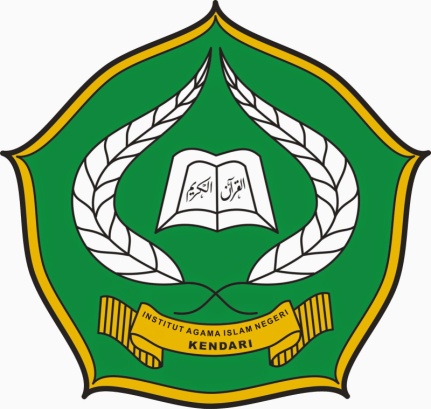 SKRIPSIDiajukan Untuk Memenuhi Syarat Mencapai Gelar Sarjana Pada Program Studi Pendidikan Agama IslamOleh:FITRIAWATINIM. 11010101020FAKULTAS TARBIYAH DAN ILMU KEGURUANINSTITUT AGAMA ISLAM NEGERI (IAIN) KENDARI2015KEMENTERIAN AGAMA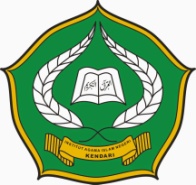 INSTITUT AGAMA ISLAM NEGERI (IAIN) KENDARIFAKULTAS TARBIYAH DAN ILMU KEGURUANJl. Sultan Qaimuddin no. 17 (0104) 393710, fax 393710HALAMAN PENGESAHAN SKRIPSISkripsi yang berjudul : “Perilaku Keagamaan Anak Single Parent di Desa Pelandia Kecamatan Buke Kabupaten Konawe Selatan” yang disusun oleh saudari Fitriawati, NIM. 11010101020. Mahasiswa Program Studi Pendidikan Agama Islam (PAI), Fakultas Tarbiyah dan Ilmu Keguruan Institut Agama Islam Negeri (IAIN) Sultan Qaimuddin Kendari, telah diuji dan dipertanggung jawabkan dalam sidang Munaqasah yang diselenggarakan pada hari Jum’at Tanggal 13 november 2015 M, yang bertepatan pada Tanggal 01 Safar 1437 H, dan dinyatakan dapat diterima sebagai salah satu syarat untuk memperoleh Gelar Sarjana Pendidikan Islam.   01    Safar    1437 H     Kendari    13    November   2015 M DEWAN PENGUJIMengetahui,Ketua STAIN KendariDr. H. Nur Alim, M. PdNIP.196505041991031005Ketua: Abbas, S.Ag., MA(………………………………)Sekretaris: Isna Humaera, S.Ag., S.Pd., M.Pd(………………………………)Anggota: Dra. Hj. Nurseha Gazali, M.Si(………………………………): Dr. Abdul Kadir, M.Pd(………………………………)